УТВЕРЖДАЮ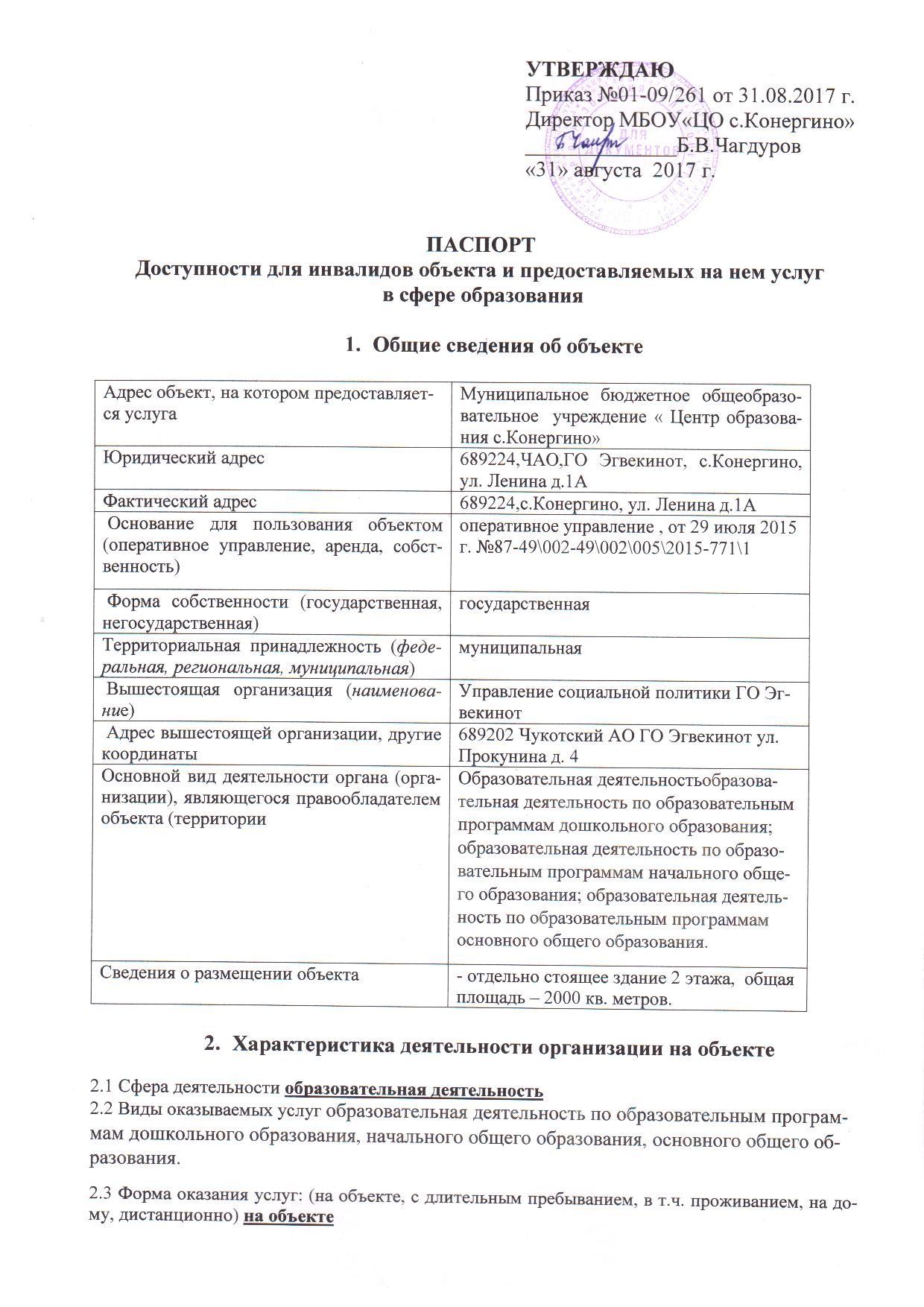 Приказ №01-09/261 от 31.08.2017 г.Директор МБОУ«ЦО с.Конергино»______________Б.В.Чагдуров«31» августа  2017 г.ПАСПОРТ Доступности для инвалидов объекта и предоставляемых на нем услуг в сфере образованияОбщие сведения об объектеХарактеристика деятельности организации на объекте 2.1 Сфера деятельности образовательная деятельность2.2 Виды оказываемых услуг образовательная деятельность по образовательным программам дошкольного образования, начального общего образования, основного общего образования.2.3 Форма оказания услуг: (на объекте, с длительным пребыванием, в т.ч. проживанием, на дому, дистанционно) на объекте2.4 Категории обслуживаемого населения по возрасту: (дети, взрослые трудоспособного возраста, пожилые; все возрастные категории) дети2.5 Категории обслуживаемых инвалидов: инвалиды, инвалиды с нарушениями опорно-двигательного аппарата; нарушениями зрения, нарушениями слуха2.6 Плановая мощность: посещаемость (количество обслуживаемых в день), вместимость, пропускная способность 892.7 Участие в исполнении ИПР инвалида, ребенка-инвалида нетIII. Оценка состояния и имеющихся недостатков в обеспечении условийдоступности для инвалидов объектаIV. Оценка состояния и имеющихся недостатков в обеспечении условий доступности для инвалидов предоставляемых услугV. Предлагаемые управленческие решения по срокам и объемам работ, необходимых для приведения объекта и порядка предоставления на нем услуг в соответствие с требованиями законодательства Российской Федерации об обеспечении условий их доступности для инвалидовАдрес объект, на котором предоставляется услугаМуниципальное бюджетное общеобразовательное  учреждение « Центр образования с.Конергино» Юридический адрес689224,ЧАО,ГО Эгвекинот, с.Конергино, ул. Ленина д.1АФактический адрес 689224,с.Конергино, ул. Ленина д.1А Основание для пользования объектом (оперативное управление, аренда, собственность)оперативное управление , от 29 июля 2015 г. №87-49\002-49\002\005\2015-771\1 Форма собственности (государственная, негосударственная) государственнаяТерриториальная принадлежность (федеральная, региональная, муниципальная) муниципальная Вышестоящая организация (наименование) Управление социальной политики ГО Эгвекинот Адрес вышестоящей организации, другие координаты 689202 Чукотский АО ГО Эгвекинот ул. Прокунина д. 4Основной вид деятельности органа (организации), являющегося правообладателем объекта (территорииОбразовательная деятельностьобразовательная деятельность по образовательным программам дошкольного образования; образовательная деятельность по образовательным программам начального общего образования; образовательная деятельность по образовательным программам основного общего образования.Сведения о размещении объекта- отдельно стоящее здание 2 этажа,  общая площадь – 2000 кв. метров.№ п/пОсновные показатели доступности для инвалидов объектаОценка состояния и имеющихся недостатков в обеспечении условий доступности для инвалидов объекта1выделенные стоянки автотранспортных средств для инвалидов Отсутствуют2Сменные кресла-коляскиОтсутствуют3Адаптированные лифтыОтсутствуют4Поручнида5Пандусыда6Подъемные платформы (аппарели)Отсутствуют7Раздвижные дверида8Доступные входные группыда9доступные санитарно-гигиенические помещения Не доступны для лиц, пользующихся инвалидными колясками10достаточная ширина дверных проемов в стенах, лестничных маршей, площадокОтсутствуют11надлежащее размещение оборудования и носителей информации, необходимых для обеспечения беспрепятственного доступа к объектам (местам предоставления услуг) инвалидов, имеющих стойкие расстройства функции зрения, слуха и передвиженияУстановленный спортивный комплекс не имеет контрастной окраски.На игровых и спортивной площадках отсутствует специальное травмобезопасное покрытие. Части ограждений площадок являются опасными для людей с нарушениями зрения. Дорожки к игровым площадкам и не могут быть использованы для передвижения по ним детей с нарушением зрения.12дублирование необходимой для инвалидов, имеющих стойкие расстройства функции зрения, зрительной информации - звуковой информацией, а также надписей, знаков и иной текстовой и графической информации - знаками, выполненными рельефно-точечным шрифтом Брайля и на контрастном фонеОтсутствуют13дублирование необходимой для инвалидов по слуху звуковой информации зрительной информациейОтсутствуют14ИныеКромки ступеней или поручни лестниц должны быть окрашены контрастной краской, а на путях эвакуации светящейся в темноте, или на них наклеены световые ленты.№ п/пОсновные показатели доступности для инвалидов предоставляемой услугиОценка состояния и имеющихся недостатков в обеспечении условий доступности для инвалидов предоставляемой услуги1наличие при входе в объект вывески с названием организации, графиком работы организации, плана здания, выполненных рельефно-точечным шрифтом Брайля и на контрастном фоненет2обеспечение инвалидам помощи, необходимой для получения в доступной для них форме информации о правилах предоставления услуги, в том числе об оформлении необходимых для получения услуги документов, о совершении ими других необходимых для получения услуги действийнет3проведение инструктирования или обучения сотрудников, предоставляющих услуги населению, для работы с инвалидами, по вопросам, связанным с обеспечением доступности для них объектов и услугда4наличие работников организаций, на которых административно-распорядительным актом  возложено оказание инвалидам помощи при предоставлении им услугдапредоставление услуги с сопровождением инвалида по территории объекта работником организациида5предоставление инвалидам по слуху, при необходимости, услуги с использованием русского жестового языка, включая обеспечение допуска на объект сурдопереводчика, тифлопереводчиканет6соответствие транспортных средств, используемых для предоставления услуг населению, требованиям их доступности для инвалидов___7обеспечение допуска на объект, в котором предоставляются услуги, собаки-проводника при наличии документа, подтверждающего ее специальное обучение, выданного по форме и в порядке, утвержденном приказом Министерства труда и социальной защиты Российской Федерациинет8наличие в одном из помещений, предназначенных для проведения массовых мероприятий, индукционных петель и звукоусиливающей аппаратурынет9адаптация официального сайта органа и организации, предоставляющих услуги в сфере образования, для лиц с нарушением зрения (слабовидящих)да10обеспечение предоставления услуг тьюторанет№ п/пПредлагаемые управленческие решения по объемам работ, необходимым для приведения объекта в соответствие с требованиями законодательства Российской Федерации об обеспечении условий их доступности для инвалидов1**Сроки1Заменить дорожки на путях движения по прилегающей территории объекта к игровым и спортивной площадкам. Дорожки должны быть контрастного цвета, нескользкие и шириной 1,5 м.Согласно законодательству, по мере поступления субсидий2На всех игровых площадках заменить ограждения на безопасные конструкции, а также уложить травмобезопасные покрытия из резиновой крошки.Согласно законодательству, по мере поступления субсидий3Перед лестницей на прилегающую территорию на расстоянии 0,8 м н установить тактильные предупреждающие указатели или контрастно окрашенную поверхность.Согласно законодательству, по мере поступления субсидий4Дверные наличники или края дверных полотен и ручки окрасить в отличные от дверных полотен контрастные цветаСогласно законодательству, по мере поступления субсидий5На выходах из помещения установить световые маяки для контрастного выделения дверного проема.Согласно законодательству, по мере поступления субсидий6Выделить контрастным цветом входную площадку, установить предупреждающие тактильные указатели.Согласно законодательству, по мере поступления субсидий7Установить вывеску при входе на объект с названием организации, графиком работы и планом здания, выполненной в рельефно-точечным шрифтом Брайля и на контрастном фонеСогласно законодательству, по мере поступления субсидий9Кромки ступеней или поручни лестниц на путях эвакуации окрасить краской, светящейся в темноте, или на них наклеить световые ленты.Согласно законодательству, по мере поступления субсидий10Установить разноуровневые поручни с обеих сторон лестницы. Поручни должны быть округлого сечения диаметром от 0,04 до 0,06 м на высоте 0,9 и 0,5 м.Согласно законодательству, по мере поступления субсидий11Провести ремонт лестниц с нанесением противоскользящего покрытия и противоскользящей клейкой ленты контрастного цвета.Согласно законодательству, по мере поступления субсидий12Оборудование спортивного зала следует заменить на современный развивающий спортивный комплекс, контрастно окрашенный и оснастить матами безопасности.Согласно законодательству, по мере поступления субсидий